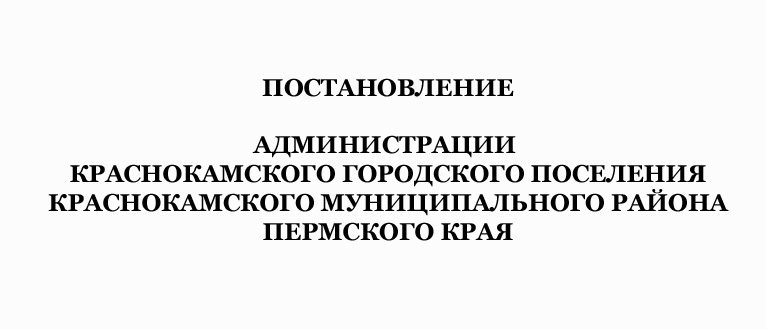 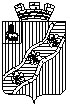 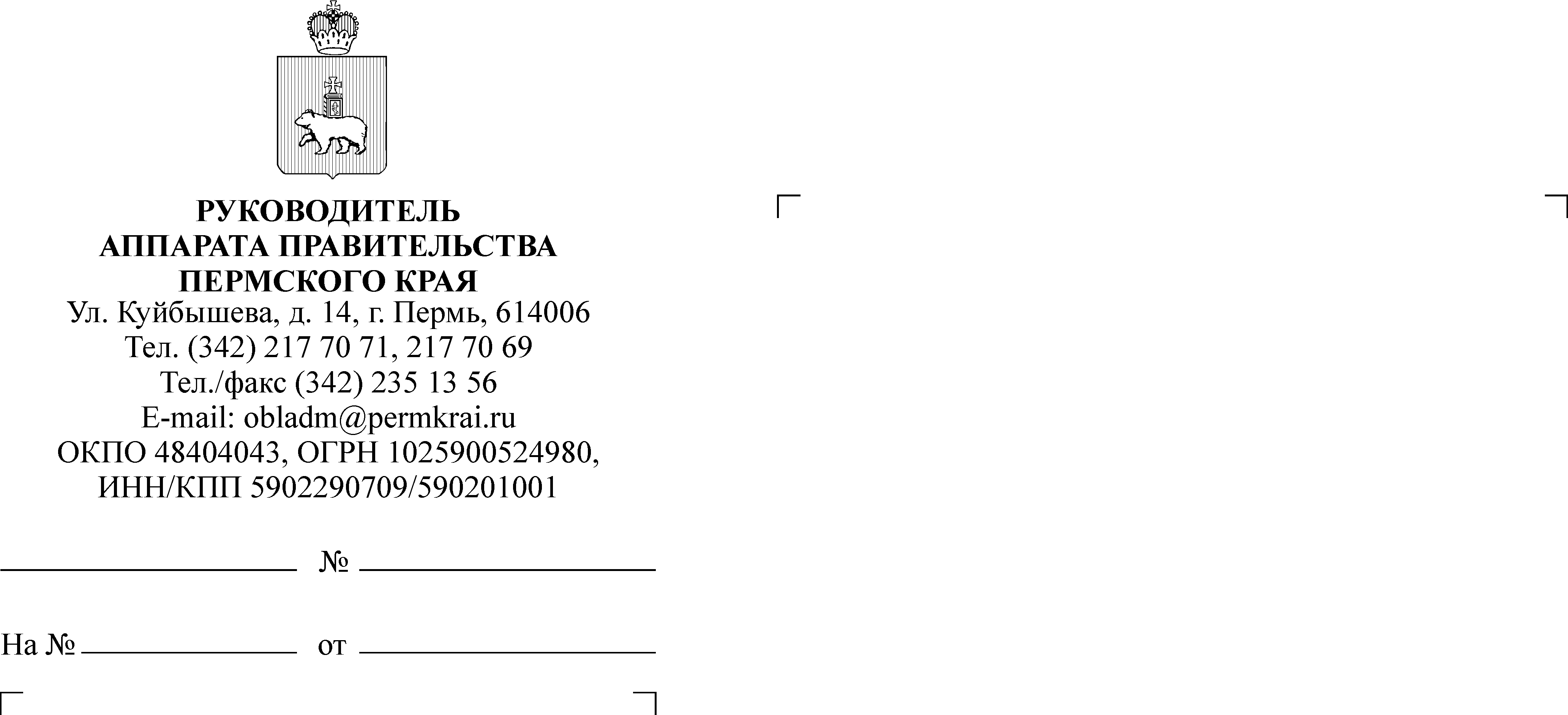 14.03.2017	247О внесении изменений в муниципальную программу «Создание благоприятных условий для реализации мероприятий в сферах молодежной политики, культуры и спорта на территории Краснокамского городского поселения», утвержденную                                                                                                                                                                                                                                  постановлением администрации                                                                            Краснокамского городского                                                                                          поселения от 10 марта 2016 г. № 199                                                                                              (в ред. постановлений администрации                                                                  Краснокамского городского поселения                                                                                        от 29 июня 2016г. № 675,                                                                                                               от 13 сентября 2016г. № 944, от 23 января                                                                                2017 г. № 59 )  В соответствии со статьей 179 Бюджетного кодекса Российской Федерации, статьей 8 Положения о бюджетном процессе в Краснокамском городском поселении, утвержденного решением Думы Краснокамского городского поселения от 13 ноября 2008 г. № 8 (в редакциях решения Думы Краснокамского городского поселения от 24 декабря 2008 г. № 45, от 24 февраля 2010 г. № 185, от 01 ноября 2010 г. № 270, от 25 декабря 2012 г. № 28, от                       27 февраля 2013 г. № 15, от 30 октября 2013 г. № 11, от 20 марта 2014 г. № 11, от 30 апреля 2014 г. № 27, от 18 декабря 2014 г. № 92, от 19 февраля 2015 г.                              № 15, от 23 апреля 2015 г. № 30) Администрация постановляет:1. Внести изменения в муниципальную  программу «Создание благоприятных условий для реализации мероприятий в сферах молодежной политики, культуры и спорта на территории Краснокамского городского поселения», утвержденную Постановлением администрации Краснокамского городского поселения от 10 марта 2016 г. № 199 (в ред. от 29 июня 2016 г.         № 675, от 13 сентября 2016 г. № 944, от 23 января 2017 г. № 59):	1.1. в паспорте муниципальной программы «Создание благоприятных условий для реализации мероприятий в сферах молодежной политики, культуры и спорта на территории Краснокамского городского поселения»  позициюизложить в новой редакции:	1.2. пункт 5 «Ресурсное обеспечение МП» муниципальной программы пункт 5 «Ресурсное обеспечение МП» муниципальной программы «Создание благоприятных условий для реализации мероприятий в сферах молодежной политики, культуры и спорта на территории Краснокамского городского поселения» изложить в новой редакции:«Ресурсное обеспечение на реализацию 2015-2019 гг. программы составляет 352 999,5 тыс.руб., в том числеиз средств местного бюджета 252 263,1 тыс.руб.2015 год – 61 831,3 тыс. руб.2016 год – 49 290,2 тыс. руб.2017 год – 47 310,0 тыс. руб.2018 год – 47 819,4 тыс.руб.2019 год – 46 012,2 тыс.руб.из внебюджетных средств 100 736,4 тыс. руб.2015 год – 23 576,7 тыс. руб.2016 год – 23 374,7 тыс. руб.2017 год – 17 905,0 тыс. руб.2018 год – 17 940,0 тыс. руб.2019 год – 17 940,0 тыс. руб.1.3. в паспорте подпрограммы 1 «Культура г.Краснокамска» муниципальной программы  «Создание благоприятных условий для реализации мероприятий в сферах молодежной политики, культуры и спорта на территории Краснокамского городского поселения» позицию:	изложить в новой редакции:	1.4. пункт 5 «Ресурсное обеспечение Муниципальной подпрограммы» подпрограммы «Культура г.Краснокамска» муниципальной программы  «Создание благоприятных условий для реализации мероприятий в сферах молодежной политики, культуры и спорта на территории Краснокамского городского поселения»  изложить в новой редакции: «Общий объем средств на реализацию Муниципальной подпрограммы составляет 164 262,4 тыс. руб., в том числе: средства бюджета Краснокамского городского поселения 132 880,7  тыс. руб.2015 год - 32 192,9 тыс. руб.2016 год - 26 355,9 тыс. руб.2017 год – 23 707,3  тыс. руб.2018 год  – 25 312,3 тыс.руб.2019 год – 25 312,3 тыс.руб.внебюджетные средства 31 381,7 тыс. руб. 2015 год – 7 107,5 тыс. руб.2016 год -  6 939,2  тыс. руб.2017 год –  5 755,0 тыс. руб.2018 год – 5 790,0 тыс.руб.2019 год  – 5 790,0 тыс.руб.Объем финансового обеспечения на реализацию Краснокамского программы подлежит ежегодному уточнению при формировании проектов соответствующих бюджетов на очередной финансовый год и плановый период».	1.5. Приложение № 6 к муниципальной программе «Создание благоприятных условий для реализации мероприятий в сферах молодежной политики, культуры и спорта на территории Краснокамского городского поселения» «Направления и объемы финансирования МП» изложить в новой редакции согласно приложению к настоящему постановлению (Приложение 1).2. Опубликовать постановление в Официальном бюллетене органов местного самоуправления муниципального образования Краснокамского городского поселения, разместить на официальном сайте администрации Краснокамского городского поселения.3.  Контроль за исполнением постановления возложить на заместителя главы Н.В.Згоржельскую.Глава Краснокамского городского поселения – глава администрации Краснокамскогогородского поселения 						Ю.А.Потапова                                                                                  Объемы и источники финансирования МП по годам реализации (тыс. руб.)  Общее финансирование программы составляет 352 604,5 тыс. руб.в том числеиз средств местного бюджета 251 868,1 тыс. руб.2015 год – 61 831,3 тыс. руб.2016 год – 49 290,2 тыс. руб.2017 год – 46 915,0 тыс. руб.2018 год – 47 819,4 тыс.руб.2019 год– 46 012,2 тыс.руб.из внебюджетных средств 100 736,4 тыс. руб.2015 год – 23 576,7 тыс. руб.2016 год – 23 374,7 тыс. руб.2017 год – 17 905,0 тыс. руб.2018 год – 17 940,0 тыс. руб.2019 год – 17 940,0 тыс. руб.Объемы и источники финансирования МП по годам реализации (тыс. руб.)  Общее финансирование программы составляет            352 999,5 тыс. руб.в том числеиз средств местного бюджета 252 263,1 тыс. руб.2015 год – 61 831,3 тыс. руб.2016 год – 49 290,2 тыс. руб.2017 год – 47 310,0 тыс. руб.2018 год – 47 819,4 тыс.руб.2019 год– 46 012,2 тыс.руб.из внебюджетных средств 100 736,4 тыс. руб.2015 год – 23 576,7 тыс. руб.2016 год – 23 374,7 тыс. руб.2017 год – 17 905,0 тыс. руб.2018 год – 17 940,0 тыс. руб.2019 год – 17 940,0 тыс. руб.Объемы и источники финансирования Подпрограммы по годам реализации (тыс. руб.)  Всего 163 867,4 тыс. руб., в том числе: средства бюджета Краснокамского городского поселения 132 485,7  тыс. руб.2015 год - 32 192,9 тыс. руб.2016 год - 26 355,9 тыс. руб.2017 год – 23 312,3  тыс. руб.2018 год  – 25 312,3 тыс.руб.2019 год – 25 312,3 тыс.руб.внебюджетные средства 31 381,7 тыс. руб. 2015 год – 7 107,5 тыс. руб.2016 год -  6 939,2  тыс. руб.2017 год –  5 755,0 тыс. руб.2018 год – 5 790,0 тыс.руб.2019 год  – 5 790,0 тыс.руб.Объемы и источники финансирования Подпрограммы по годам реализации (тыс. руб.)  Всего 164 262,4 тыс. руб., в том числе: средства бюджета Краснокамского городского поселения 132 880,7  тыс. руб.2015 год - 32 192,9 тыс. руб.2016 год - 26 355,9 тыс. руб.2017 год – 23 707,3  тыс. руб.2018 год  – 25 312,3 тыс.руб.2019 год – 25 312,3 тыс.руб.внебюджетные средства 31 381,7 тыс. руб. 2015 год – 7 107,5 тыс. руб.2016 год -  6 939,2  тыс. руб.2017 год –  5 755,0 тыс. руб.2018 год – 5 790,0 тыс.руб.2019 год  – 5 790,0 тыс.руб.